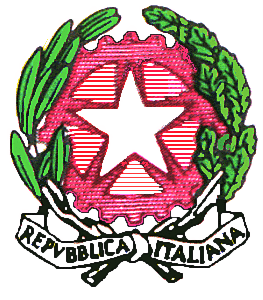 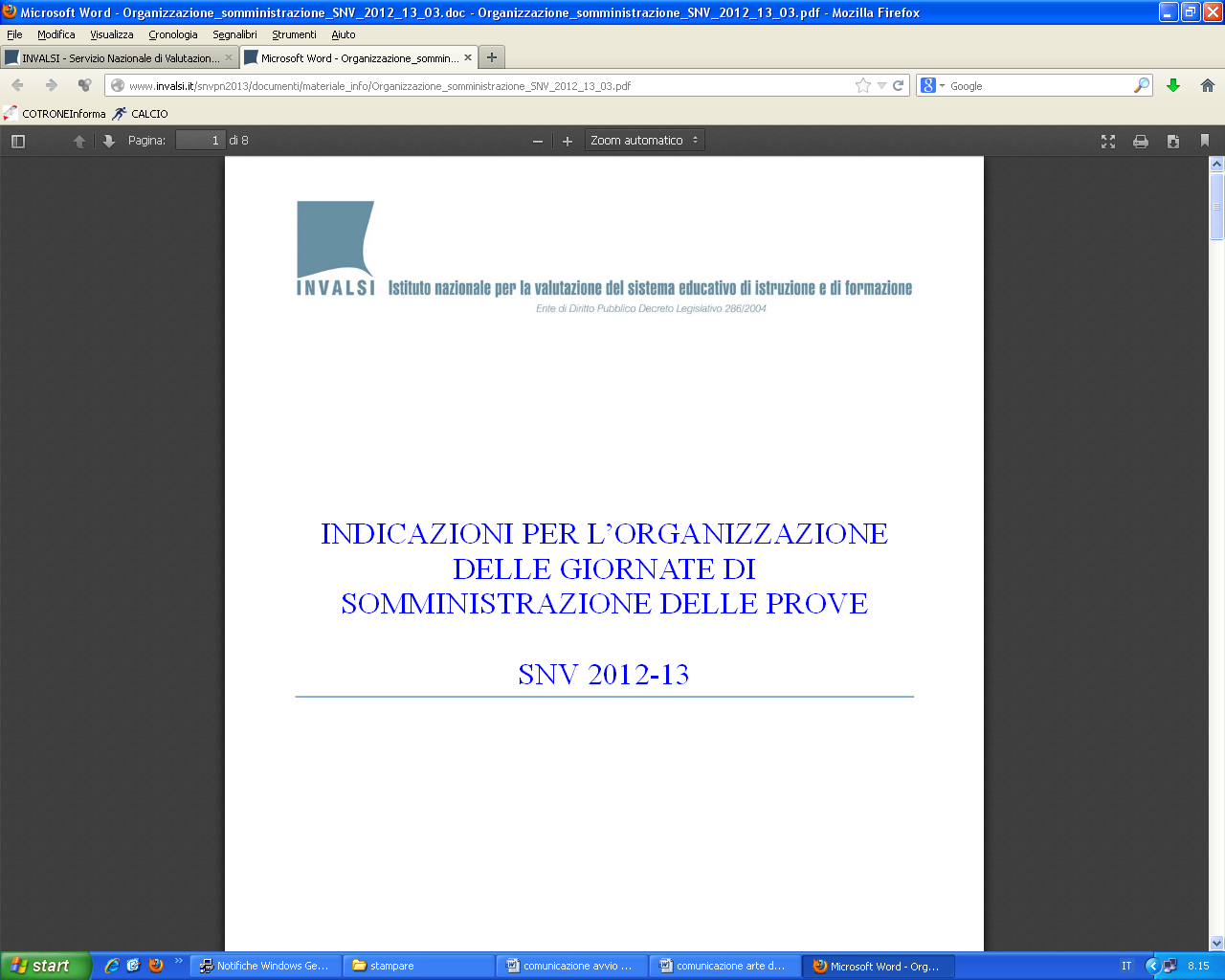 ISTITUTO COMPRENSIVO STATALE “L. DOCIMO”SCUOLA DELL’INFANZIA – PRIMARIA – SECONDARIA DI I GRADOViale Italia, 103– Tel. e Fax 0984/90106887040 ROSE (CS)E-mail: csic80900L@istruzione.it Cod. Mecc. CSIC80900L codice fiscale: 80003940782sito:www.istitutocomprensivoroseSCUOLA  PRIMARIALUNEDÍ’ 6 MAGGIO 2024Rose, 11/04/2024                                                                                      Il Dirigente scolastico                                                                                                         Prof.ssa Emilia IMBROGNOISTITUTO COMPRENSIVO STATALE “L. DOCIMO”SCUOLA DELL’INFANZIA – PRIMARIA – SECONDARIA DI I GRADOViale Italia, 103– Tel. e Fax 0984/90106887040 ROSE (CS)E-mail: csic80900L@istruzione.it Cod. Mecc. CSIC80900L codice fiscale: 80003940782sito:www.istitutocomprensivoroseSCUOLA  PRIMARIAMARTEDI’ 7 MAGGIO 2024Rose, 11/04/2024                                                                                      Il Dirigente scolastico                                                                                                  Prof.ssa Emilia ImbrognoISTITUTO COMPRENSIVO STATALE “L. DOCIMO”SCUOLA DELL’INFANZIA – PRIMARIA – SECONDARIA DI I GRADOViale Italia, 103– Tel. e Fax 0984/90106887040 ROSE (CS)E-mail: csic80900L@istruzione.it Cod. Mecc. CSIC80900L codice fiscale: 80003940782sito:www.istitutocomprensivoroseSCUOLA  PRIMARIAGIOVEDI’ 9 MAGGIO 2024Rose, 11/04/2024                                                                                      Il Dirigente scolastico                                                                                                         Prof.ssa Emilia ImbrognoCRONOGRAMMACRONOGRAMMACRONOGRAMMACLASSE V9.00 – 9.30Appello – distribuzione – lettura istruzioni9.30-10.15inizio della prova PARTE 1 della Prova d’inglese: COMPRENSIONE DELLA LETTURA (reading)(30 minuti)eventuali 15 minuti di tempi aggiuntivi10.15 -10.30PAUSA10.30-11.15inizio della prova PARTE 2 della Prova d’inglese: COMPRENSIONE DELL’ASCOLTO (listening) ( 30 minuti)eventuali 15 minuti di tempi aggiuntivi • ascolto collettivo del file audio (sound file) o in audio-cuffia • svolgimento dei 3-4 compiti (task) della prova di ascolto (listening) secondo la tempistica definita dal file audio (sound file).CRONOGRAMMACRONOGRAMMACRONOGRAMMACLASSE  II9.00 – 9.30Appello – distribuzione – lettura istruzioni9.30 – 10.30Prova d’italiano (45 minuti)  eventuali 15 minuti di tempi aggiuntiviCLASSE  V10.30 -10.45Appello – distribuzione – lettura istruzioni10.45 – 12.15Prova d’italiano (75 minuti)eventuali 15 minuti di tempi aggiuntivi12.15 – 12.25Questionario studente(10 minuti)CRONOGRAMMACRONOGRAMMACRONOGRAMMACLASSE  II9.00 – 9.30Appello – distribuzione – lettura istruzioni9.30 – 10.30Prova di matematica(45 minuti)eventuali 15 minuti di tempi aggiuntiviCLASSE  V10.30 -10.45Appello – distribuzione – lettura istruzioni10.45 – 12.15Prova di matematica (75 minuti)eventuali 15 minuti di  tempi aggiuntivi12.15 – 12.25Pausa12.25-12.35Appello – distribuzione – lettura istruzioni12.35 – 12.45Questionario studente(10 minuti)